TRIVISION s.r.o.sídlem: Olomoucká 3896/114, 796 01 Prostějov IČ: 28612183 zapsaná v obchodním rejstříku vedeném Krajským soudem v Brně oddíl C, vložka 72816 zastoupená JUDr. Martinem Polachem, jednatelem společnosti (dále též „Prodávající") aNemocnice Třinec, příspěvková organizace sídlem: Kaštanová 268, 739 61 Třinec IČ: 00534242zapsaná vedená u Krajského soudu v Ostravě Pr 908 zastoupená MUDr. Mgr. Zdeňkem Matuškem, ředitelem (dále též „Kupující")uzavírají ve smyslu ustanovení § 2079 a násl. zákona č. 89/2012 Sb., občanského zákoníku (dále též „občanský zákoník"), tutokupní smlouvu(dále též „Smlouva")Článek 1.Specifikace Předmětu koupěProdávající prohlašuje, že je výlučným vlastníkem zboží, PC, LCD monitorů a Windows serverů (dále též „Předmět koupě").Článek 2.Základní ustanoveníProdávající touto Smlouvou za kupní cenu sjednanou v Článku 3. této Smlouvy prodává Předmět koupě Kupujícímu do jeho výlučného vlastnictví a zavazuje se jej v souladu s touto Smlouvou odevzdat Kupujícímu.Kupující touto Smlouvou kupuje Předmět koupě od Prodávajícího do svého výlučného vlastnictví a zavazuje se jej v souladu s touto Smlouvou od Prodávajícího převzít a zaplatit kupní cenu sjednanou v Článku 3. této Smlouvy.TRIVISION s.r.o., Olomoucká 3896/114, 796 01 Prostějov, Česká republika v IČ: 286 121 83 v DIČ-. CZ 286 121 83 Společnost zapsána v Obchodním rejstříku vedeném Krajským soudem v Brně, oddil C, vložka 72816.Bankovní spojení: CZK: 107-9290960237/0100 v IBAN: CZ5101000001079290960237 EUR: 107-9291070287/0100 v IBAN: CZ0501000001079291070287 T: +420 582 336 334 I E: 3visionia3vision.cz i W: www.3vision.czČlánek 3.Kupní cena, platební podmínkySmluvní strany se dohodly, že kupní cena za Předmět koupě činí částku 672 600,- Kč bez DPH (slovy: šest set sedmdesát dva tisíc šest set korun českých), (dále též „Kupní cena")- DPH bude k částce připočteno dle platných právních předpisů.Kupní cenu je Kupující povinen zaplatit Prodávajícímu bezhotovostním převodem ve prospěch bankovního účtu číslo: 107-9290960237/0100, a to do 30 dnů od převzetí zboží. Pro vyloučení veškerých pochybností smluvní strany sjednávají, že za den zaplacení se považuje den, kdy dojde k připsání Kupní ceny ve prospěch bankovního účtu Prodávajícího.Článek 4.Odevzdání a převzetí Předmětu koupěProdávající se zavazuje odevzdat Předmět koupě Kupujícímu do 30 dnů a Kupující se zavazuje Předmět koupě od Prodávajícího převzít.O odevzdání a převzetí Předmětu koupě bude sepsán předávací protokol, který bude vyhotoven ve dvojím vyhotovení s tím, že Prodávající i Kupující obdrží po jednom z nich.Článek 5.Nabytí vlastnického práva a přechod nebezpečí škodyVlastnické právo k Předmětu koupě přechází na Kupujícího okamžikem úplného zaplacení Kupní ceny.Nebezpečí škody na Předmětu koupě přechází z Prodávajícího na Kupujícího okamžikem, kdy Kupující převezme Předmět koupě od Prodávajícího.Článek 6.Prohlášení smluvních stranProdávající prohlašuje, že Předmět koupě není zatížen jakýmikoliv právy třetích osob.Článek 7.Právo odstoupit od SmlouvyProdávající je oprávněn od této Smlouvy odstoupit v případě, žesi Kupující nepřevezme od Prodávajícího Předmět koupě v souladu s Článkem 4. odstavcemtéto SmlouvyKupující nezaplatí Prodávajícímu Kupní cenu ani do 30 dnů ode dne splatnosti Kupní ceny dle Článku 3. odstavce 3.2. této Smlouvy.Kupující je oprávněn od této Smlouvy odstoupit v případě, žeProdávající mu neodevzdá Předmět koupě v souladu s Článkem 4. odstavcem 4.1. této Smlouvy;se Kupující z jakéhokoliv důvodu nestane vlastníkem Předmětu koupě v souladu s Článkem 5. odstavcem 5.1. této Smlouvy;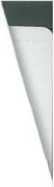 TRIVISI0Ns.ro., Olomoucká 3896/114, 796 01 Prostějov, Česká republika v lč: 286 121 83 v DIČ: CZ 286 121 83 Společnost zapsána v Obchodním rejstříku vedeném Krajským soudem v Brně, oddíl C. vložka 72816.Bankovní spojení: CZK: 107-9290960237/0100 v IBAN: CZ5101000001079290960237 EUR: 107-9291070287/0100 v IBAN: CZ0501000001079291070287 T: +420 582 336 334 I E: 3vision(33vision,cz IW: www.3vision.czČlánek 8.Smluvní pokutaV případě, že si Kupující nepřevezme od Prodávajícího Předmět koupě v souladu s Článkem 4. odstavcem 4.1. této Smlouvy, je Kupující povinen zaplatit Prodávajícímu smluvní pokutu ve výši 0,05% z dlužné částky za každý den prodlení. V případě, že se Kupující dostane do prodlení s úhradou jakékoliv částky dle této Smlouvy, je Kupující povinen zaplatit Prodávajícímu za každý den prodlení smluvní pokutu ve výši 0,05% z dlužné částky. Smluvní pokuta je splatná do 15 dnů ode dne, kdy bude Kupujícímu doručena výzva k úhradě smluvní pokuty. Smluvní pokutu je Kupující povinen zaplatit Prodávajícímu v souladu s platebními údaji uvedenými ve výzvě k úhradě smluvní pokuty, přičemž se za den zaplacení smluvní pokuty považuje den, kdy dojde k jejímu připsání ve prospěch bankovního účtu Prodávajícího. Prodávajícímu vznikne nárok na úhradu smluvní pokuty bez ohledu na zavinění Kupujícího, přičemž uplatněním nároku na smluvní pokutu ani jejím zaplacením není dotčeno právo Prodávajícího na náhradu škody ve smyslu ustanovení § 2050 občanského zákoníku.Článek 9.ZárukaNa Předmět koupě dle Článku 1 poskytuje Prodávající záruku v délce 36 měsíců.Článek 10.Závěrečná ustanoveníVzájemné právní vztahy smluvních stran, které jsou touto Smlouvou založeny, avšak nejsou výslovně upraveny v této Smlouvě, se řídí především příslušnými ustanoveními občanského zákoníku.Smluvní strany výslovně vylučují možnost přijetí nabídky na uzavření této Smlouvy s dodatkem nebo odchylkou ve smyslu ustanovení § 1740 odst. 3 občanského zákoníku.Smluvní strany se ve smyslu ustanovení § 1801 občanského zákoníku dohodly na tom, že ustanovení § 1799 a § 1800 občanského zákoníku se na právní vztahy založené touto Smlouvou nepoužijí.Podpisem této Smlouvy na sebe Kupující podle ustanovení § 1765 odst. 2 občanského zákoníku bere nebezpečí změny okolností ve smyslu ustanovení § 1765 odst. 1 občanského zákoníku. Smluvní strany sjednávají, že Prodávající není oprávněn postoupit třetí osobě pohledávky za Kupujícím, které vyplývají z této Smlouvy nebo které vznikly v souvislosti s ní.Tato Smlouva nabývá své účinnosti dnem jejího uzavření. Dnem uzavření této Smlouvy je den označený datem u podpisů smluvních stran. Je-li takto označeno více dní, je dnem uzavření této Smlouvy den z označených dnů nejpozdější.Jakékoli spory mezi smluvními stranami vyplývající z této Smlouvy nebo vzniklé v souvislosti s ní budou řešeny nejprve smírně. Nepodaří-li se smírného řešení dosáhnout do jednoho měsíce ode dne, kdy některá ze smluvních stran druhé smluvní straně oznámí své přesvědčení o existenci sporu nebo svůj návrh na jeho řešení, bude spor rozhodnut na návrh kterékoli smluvní strany obecným soudem.TRIVISI0N s.r.o., Olomoucká 3896/114, 796 01 Prostějov, Česká republika v IČ: 286 121 83 v DIČ: CZ 286 121 83 Společnost zapsána v Obchodním rejstříku vedeném Krajským soudem v Brně, oddíl C, vložka 72816.Bankovní spojení: CZK: 107-9290960237/0100 v IBAN: CZ5101000001079290960237 EUR: 107-9291070287/0100 v IBAN: CZ0501000001079291070287 T: +420 582 336 334 I E: 3vision03vision.cz IW: www.3vision.cztriN^isionMAPO GROUP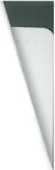 Nevyplývá-li z písemného ujednání smluvních stran výslovně něco jiného, budou jakákoli oznámení, včetně případných výzev, či jiná sdělení předpokládaná podle této Smlouvy nebo v souvislosti s ní učiněna písemně. Přípustnou formou jejich doručování podle této Smlouvy je osobní předání oproti podpisu nebo doručení poštou formou doporučené zásilky na adresu uvedenou v úvodu této Smlouvy nebo na jinou doručovací adresu písemně oznámenou odesílateli v souladu s tímto ustanovením. Za doručení se pro účely této Smlouvy považuje též případ, kdy adresát odmítne osobní předání nebo doručení poštou nebo není-li oznámení nebo sdělení, jež bylo uloženo na poště jako nedoručené, vyzvednuto adresátem do 10 dnů od takového uložení, přičemž za doručení se považuje 11. den od uložení.Tato Smlouva může být měněna pouze dohodou smluvních stran v písemné formě, přičemž změna této Smlouvy bude účinná k okamžiku stanovenému v takovéto dohodě. Nebude-li takovýto okamžik stanoven, pak změna této Smlouvy bude účinná ke dni uzavření takovéto dohody.Je-li nebo stane-li se některé ustanovení této Smlouvy neplatné, nedotýká se to ostatních ustanovení této Smlouvy, která zůstávají nadále platná a účinná.Tato Smlouva je sepsána ve dvou stejnopisech, přičemž Prodávající a Kupující obdrží po jednom stejnopisu.Nedílnou součástí této Smlouvy jsou následující přílohy:Příloha č. 1 - Specifikace zboží + kalkulaceKaždá ze smluvních stran prohlašuje, že tuto Smlouvu uzavírá svobodně a vážně, že považuje obsah této Smlouvy za určitý a srozumitelný a že jsou jí známy všechny skutečnosti, jež jsou pro uzavření této Smlouvy rozhodující, na důkaz čehož níže připojuje svůj vlastnoruční podpis.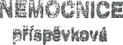 TRIViSION s.r.o., Olomoucká 3896/114. 796 01 Prostějov. Česká republika v lč: 286 121 83'v DIČ: CZ 286 121 83 Společnost zapsána v Obchodním rejstříku vedeném Krajským soudem v Brně, oddíl gfvložka 72816.Bankovní spojení: CZK: 107-9290960237/0100 v IBAN: CZ5101000001079290960237 EUR: 107-9291070287/0100 v IBAN: CZ0501000001079291070287 T: +420 582 336 334 I E: 3visionía3vision.cz IW: www.3vision.czPříloha č. 1 - Specifikace zboží + kalkulaceDodávka PC, LCD monitorů a Windows Serverů - Nemocnice TřinecTRIVISION s.r.o., Olomoucká 3896/114, 79Ó 01 Prostějov, Česká republika v |č: 286 121 83 v DIČ: CZ 286 121 83 Společnost zapsána v Obchodním rejstříku vedeném Krajským soudem v Brně, oddil C, vložka 72816.Bankovní spojení: CZK: 107-9290960237/0100 v IBAN: CZ5101000001079290960237 EUR: 107-9291070287/0100 v IBAN; CZ0501000001079291070287 T: +420 582 336 334 I E: 3vision03viston.cz I W: www.3vision.czSpecifikace a minimální technické požadavkyPožadované technické parametry výpočetní technikyPCSFFLCD MONITORPočetobj kóóPopi i«« Kusová cena«« Kusová cena»>»>«< Cena celkem »>berDPHOPH 2l«*včetne DPHvčetne DPHber OPUDPH 21'*cerne DPH			J			J			J			J			J			J			J			J			J			JHardwareHardwareHardwareHardwareHardwareHardwareHardwareHardwareHardwareHardware672 600 Kč141 246 Kč813 846 Kč55PC DELL Opiipiex7020SFc.if 4ger\8GB RAM.12SGB SSD.Wind©**10Pf©f«M:>nalč4CZ OEM.zÍn*»36rr>ěwcčiGENIUS SlimStar C130 USB ola« C2+SK8 484 KČ1 782 Kč10 255 Kč466 620 Kč57 950 Kč564 610 Kč55E2218HNPhilip* MT LED 23.6” 243S5LHMBOO • 1920x1080. 250od. 1rr». D-Sub HDMI. repropivot, rirut* j« 35 mtaoú2 844 Kč597 Kč3 441 Kč156 420 Kč32 848 KČ189 268 Kč50R18-05121WinSvrCAL 2015 SNGL OLP NL DvoCAL825 Kč173 Kč599 Kč49 560 Kč10 408 Kč59 968 KčCelkem Haidware672600 KíMi 246 «Č813846 KčSouhrn1Calktm HardwareI lI l67? 600 Ki141 246 Kf813 846 Kč |Celkem672 600 KČ141 246 Kč813 846 KčNázev parametruPožadované parametryNabídnuté parametryTyp:Napište značku a přesné typové označení počítačeDELL 7020 I5 SFFProcesor:Výkon v passmark CPU mark min. 6300 bodů - vizwww.passmark.com, (min. intel 4gen.). Výrobce procesoru stejný jako výrobce chipset na zákl. desceIntel Core Í5-4430 @ 3.00GHz (6312 bodů)Paměť RAM:min. 8GB, min. 1600MHz, možnost rozšíření na 16GBmin. 8GB, min. 1600MHz, možnost rozšíření na 16GBPevný disk:min. 128GB, SSD128GB SSDOptická mechanika:Ano, DVD+-RWDVD+-RWGrafická karta:IntegrovanáIntegrovanáAudio:Integrované na základní desce, porty pro mikrofon a sluchátka vyvedeny vzadu a i na přední části skříněANO 2 Line-out (headphone/speaker)Komunikace:Ethernet 1Gb (10/100/1000)Integrated Intel® 1217LM Ethernet LAN 10/100/1000; supports optional wireless 802.11 n cardPorty:2 x grafický výstup - VGA, DVI nebo HDMI nebo Display port, min. 8 x USB (z toho 4x USB 3.0), minimálně 2 USB porty vyvedené na přední části skříně(MT only); 1 RJ-45; 1 Seriál; 1 VGA; 2 DisplayPort; 2 PS/2; 2 Line-in (stereo/microphone),4 Extemal USB 3.0 ports (2 front, 2 rear) and 6 Extemal USB 2.0 ports (2 front, 4 rear) and 1 Intemal USB 2.0Sloty:1 x PCIe x16 1 x PCIe x1PCIe x16PCIe x16 wired asx4Operační systém:Operační systém kompatibilní s naší stávající sítí a možnosti přihlašování do domény Novell eDirecotry v nejnovější verzi. Naše síť je konfigurována na Windows 10 Pro x64 CZ mutace.Windows 10 PRO 64 bit CZLicenceWindows Server 2016 Cal DeviceANOČtečka paměťových karet:NENEKlávesnice:Ano, drátová, USB, standardní rozložení kláves. (Plnohodnotné - samostatné klávesy F1-F12, plnohodnotný numerický blok)Set GENIUS KM-130 USB CZ+ SK, blackMyš:Ano, drátová, optická nebo laserová, USBSet GENIUS KM-130 USB CZ+ SK, blackProvedení skříně:Malý desktop (Smáli Form Factor), který umí pracovat v horizontální i vertikální poloze, beznástrojová výměna komponent, možnost uzamčení skříněMalý desktop (Smáli Form Factor), který umí pracovat v horizontální i vertikální poloze, beznástrojová výměna komponent, možnost uzamčení skříněZdroj:Odpovídající sestavě, účinnost alespoň 85% (certifikovaný 80PLUS Bronze)Standard 255W PSU Active PFC; 255W up to 90% Efficient PSU (80 PLUS Gold); 255W up to 85% Efficient PSU (80PLUS Bronze); ENERGY STAR 6.0 compliant, Active PFCZáruka:Minimálně 3 rokyZáruka 36 měsícůServis:Možnost zásahu zadavatele do PC v záruční době bez ztráty záruky.ANOOvladačeOvladače k PC musí být dostupné na stránce výrobce PC. Uvecfte adresu.https://www.dell.com/support/home/cz/cs/czbsdtl/product-support/product/optiplex-9020-desktop/driversOstatní:PC mohou být nové i repasovanéRepasovanéNázev parametruPožadované parametryNabídnuté parametryTyp:Napište značku a přesné typové označení monitoruPhilips 243S5LHMB/00Velikost obrazovkyMin. 22"LED 23,6”Poměr stran:16:9 nebo 16:1016:9Rozlišení:1920x1080 nebo 1680x10501 920 x 1 080 při 60 HzOdezva:5ms nebo nižší1 msJas:min. 250cd/m2250 cd/m2Porty:VGA, DVI nebo HDMI nebo Display port včetně kabeláže pro digitální připojení k nabízenému počítačiHDMI a VGAVýškově nastavitelnýMonitor musí být výškově nastavitelnýPivotZáruka:Minimálně 2 roky36 MěsícůOstatní:LCD Monitory mohou být nové i repasované od stejného výrobce jako PCNovéNemocnice TřinecPočet kusůPC SFF55LCD MONITOR55Windows Server 2016 Cal Device60